О внесении изменений в приказ от 04.03.2014 № 74 «О создании Консультативного совета по применению законодательства Российской Федерации о средствах массовой информации»В целях реализации полномочий Енисейского управления Федеральной службы по надзору в сфере связи, информационных технологий и массовых коммуникаций (далее - Управление) по государственному надзору и контролю за соблюдением законодательства Российской Федерации в сфере средств массовой информации, массовых коммуникаций, телевизионного вещания, радиовещанияп р и к а з ы в а ю:1. Изложить приложение № 2 к приказу Управления от 04.03.2014 № 74 «О создании Консультативного совета по применению законодательства Российской Федерации о средствах массовой информации» в новой редакции (приложение № 2).3. Контроль за исполнением настоящего приказа оставляю за собой.Руководитель Управления              	           				      Н.А. БурдюковаПриложение № 2к приказу Енисейского управленияРоскомнадзора от __.____2018 г. № __Состав Консультативного совета по применениюзаконодательства Российской Федерации о средствах массовой информацииБурдюкова Наталья Анатольевна, руководитель Енисейского управления Роскомнадзора, председатель Совета;Антонов Владимир Петрович, начальник ТО Абакан Енисейского управления Роскомнадзора; Кулаева Марина Борисовна,  начальник отдела контроля (надзора) в сфере массовых коммуникаций Енисейского управления Роскомнадзора;Куулар Монгун-оол Кара-оолович – начальник ТО Кызыл Енисейского управления Роскомнадзора; Шумилина Надежда Владимировна, специалист-эксперт отдела контроля (надзора) в сфере массовых коммуникаций Енисейского управления Роскомнадзора, ответственный секретарь Совета;Клачков Павел Владимирович, заместитель начальника экспертно – аналитического Управления администрации Губернатора Красноярского края;Базаров Николай Владимирович, заместитель начальника Управления – начальник отдела по взаимодействию со СМИ Управления пресс-службы Губернатора и Правительства Красноярского края;Голованов Дмитрий Владимирович, председатель правления Региональной общественной организации «Союз журналистов Красноярского края»;Юрченко Владимир Владимирович, начальник отдела информации и общественных связей Главного управления МВД России по Красноярскому краю;Маланчук Ирина Григорьевна, доцент кафедры психологии КГПУ им. В. Астафьева, кандидат психологических наук;Григорьева Людмила Ильинична, доктор философских наук, профессор кафедры философии СФУ;Шулекин Владимир Михайлович, начальник Управления по информационной политике и взаимодействию с внешними партнерами ФГБОУ ВПО «Хакасский государственный университет им. Н. Ф. Катанова»;Орешков Антон Юрьевич, представитель УФСБ России по Республике Хакасия;Ширковец Ольга Валериановна, председатель Общественной организации «Хакасское республиканское отделение «Союза журналистов России» (по согласованию);Куулар Ая Михайловна, преподаватель кафедры психологии Тувинского государственного университета;Ондар Валентина Сувановна, к.ф.н., доцент кафедры русского языка и литературы Тувинского государственного университета;Виноградов Евгений Васильевич, начальник ЦПЭ МВД по Республике Тыва;Аракчаа Саглаана Сергеевна, главный специалист – эксперт УНК МВД по Республике Тыва. 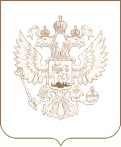 РОСКОМНАДЗОРЕНИСЕЙСКОЕ УПРАВЛЕНИЕ ФЕДЕРАЛЬНОЙ СЛУЖБЫ ПО НАДЗОРУ В СФЕРЕ СВЯЗИ, ИНФОРМАЦИОННЫХ ТЕХНОЛОГИЙ И МАССОВЫХ КОММУНИКАЦИЙПРИКАЗ_________________________                                                                                                   № _______________________Красноярск